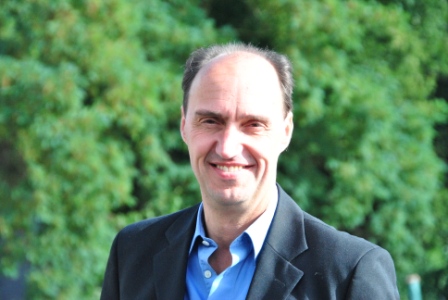 Frank van der SchurenPeter Schreursweg 156081 NX  HaelenTel.: (0475) 59 49 93 Mobile: 06-22518737	E-mail: solilocide@planet.nlBorn: The Netherlands, Kerkrade, Date: 28 April 1961Linkedin: 	http://www.linkedin.com/in/frankvanderschurenFacebook: 	https://www.facebook.com/frank.vanderschuren04/2014 till now (6 months): Linguistic FreelancerTranslating (EN-NL / NL-EN) ProofreadingCopy-editingContent optimizationTranscribingGespecialiseerd in vertalingen van commerciële teksten:WebsitesProduct-omschrijvingenCursussen & handleidingen07/2013 till 09/2013 (2 months): Bid en Tender Manager / Business Development Manager	    	Oad Business Travel B.V., HelmondBusiness Development Strategic advise opportunities, development 'new business'. . Tender coordinator B2B (inclusive Touring car department, Sport & Event Travel, Group & Incentive Travel).Support and advise Sales Managers for international sales, client implementations, bid- and tender processes etc.  12/2010 till 07/2013 (2 years, 9 months): Bid & Tender Manager	    	Oad Business Travel B.V., HelmondTender Management  Responsible for bid- and tender processes.Tender coordinator B2B (inclusive Touring car department, Sport & Event Travel, Group & Incentive Travel).  Support and advise Sales Managers for international sales, client implementations, bid- and tender processes etc. Organization competenciesCustomer focusedSkilledPerformance focusedCollaborateJob competenciesCommunicateAnalytic abilityPlanning and organizingEnvironment focusedCreative innovationExperience in relation management, sales, project management, implementations, organization and planning2015-now	HOB Translator English2011		GBTA Europe CTE Training, Fundamentals of Business Travel2008		Account management training 2002		Training en Management “Management coaching” 1988-1995	Diplomas KLM Tariffs & Fares courses, all levels (I – IV)1984		Diploma Professionalism Travel Trade (SEPR)1979-1981: 	School for touristic education	   	Breda, NetherlandsH.A.V.O. (School for higher general secondary education)Helmond, NetherlandsInterests and hobbies: Dogs (Canine instructor, organizer information lectures, mentoring internships), literature, art & design, wines, travel, sports.Married2 daughters